          О признании многоквартирных домов           аварийными и подлежащими сносу          В соответствии с Положением о признании помещения жилым помещением, жилого помещения непригодным для проживания, многоквартирного дома аварийным и подлежащим сносу или реконструкции, садового дома жилым домом и жилого дома садовым домом, утверждённым Постановлением Правительства Российской Федерации от 28 января . № 47, руководствуясь Уставом муниципального образования Верещагинский городской округ Пермского края,                                                                         администрация Верещагинского городского округа ПОСТАНОВЛЯЕТ:          1. Признать аварийными и подлежащими сносу многоквартирные дома по адресам:          1.1. Пермский край, г. Верещагино, ул. 12 Декабря, 90;          1.2. Пермский край, г. Верещагино, ул. 12 Декабря, 92;          1.3. Пермский край, г. Верещагино, ул. Мичурина, 56А.          2. Определить срок переселения собственников, нанимателей помещений многоквартирных домов- 2039 год.3. Настоящее постановление вступает в силу с момента его опубликования в газете "Заря".4. Контроль исполнения настоящего постановления возложить на начальника Управления имущественных, земельных и градостроительных отношений администрации Верещагинского городского округа Неволину Н.В.Глава городского округа- глава администрации Верещагинскогогородского округа Пермского края                                                             С. В. Кондратьев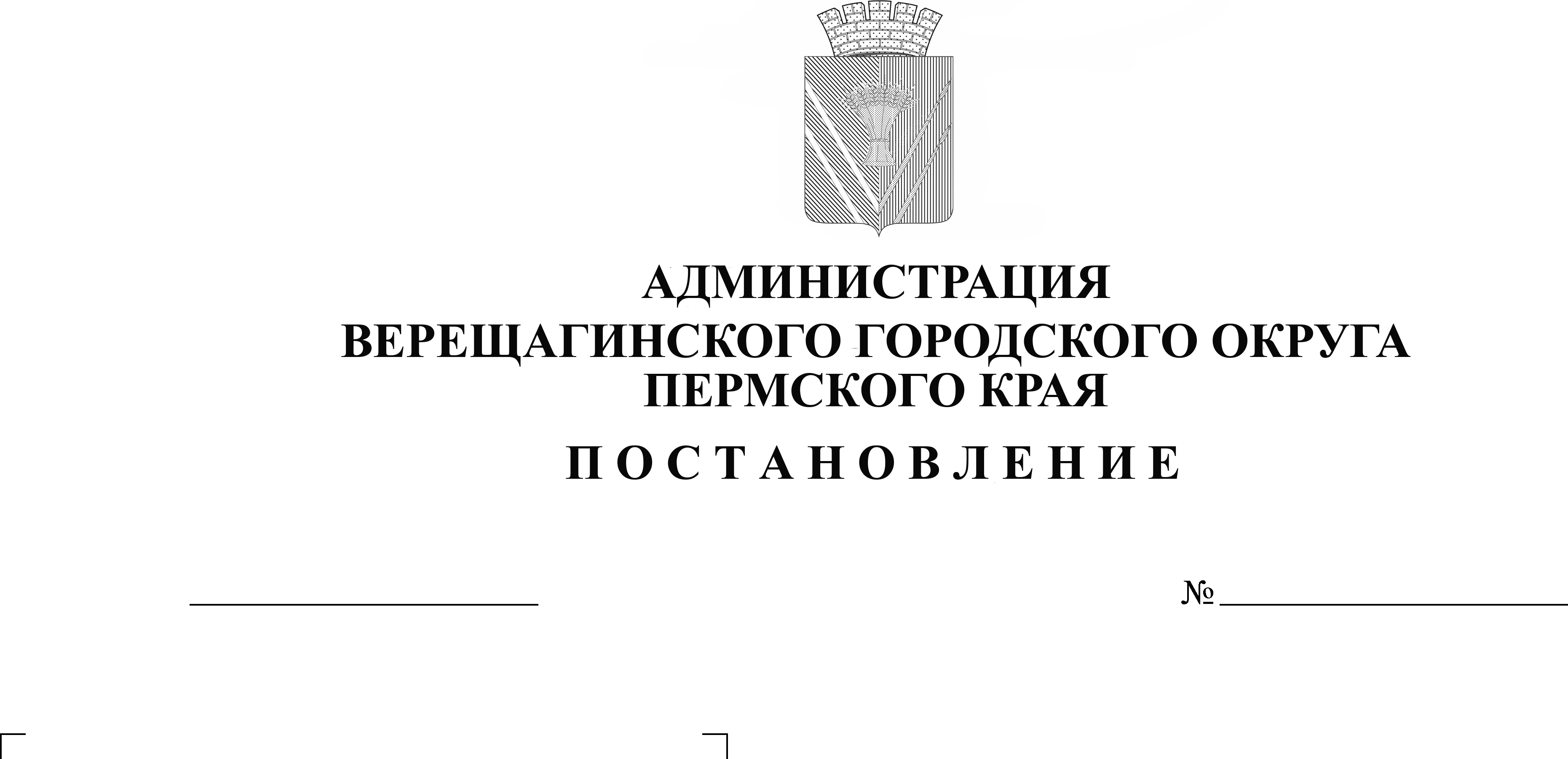 